ORIENTAMENTO IN INGRESSO  ICS “PASCOLI-GIOVINAZZI”Calendario presentazioni P.O.F.  16-17  OPEN DAYS AND PRESENTATIONa.s. 2015-2016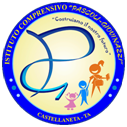 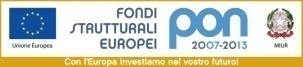 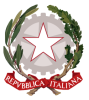 Ministero dell’Istruzione, dell’Università e della RicercaISTITUTO COMPRENSIVO STATALE "Pascoli - Giovinazzi "di Scuola dell’Infanzia, Primaria e Secondaria di 1° Grado Via Mazzini n. 25 - Tel. 099.849.11.43 - Fax 099.849.22.49 - Castellaneta (TA)   Prot. n………/circ						Castellaneta, 09/01/2016CIRCOLARE N…A tutti i  docenti dell’Istituto ComprensivoAi genitori dei bambini di 5 anni della Scuola dell’Infanzia dei bambini che compiranno 3 anni entro il 30 aprile 2016degli alunni delle classi 5e della Scuola Primariadegli alunni delle classi terze della SecondariaOGGETTO: ORIENTAMENTO: INFANZIA –PRIMARIA - SECONDARIAIncontri di presentazione del Piano dell’Offerta Formativa e OPEN DAY rivolto ai genitori degli alunni in ingresso alla Scuola dell’Infanzia, Primaria, Secondaria.In vista delle iscrizioni per l’anno scolastico 2016/2017, la Scuola dell’ Infanzia e la Scuola Primaria dell’Istituto Comprensivo “Pascoli-Giovinazzi” di Castellaneta, nell’ambito delle iniziative previste per l’Orientamento degli studenti e delle loro famiglie, ricordano che gli incontri si terranno nei  giorni indicati nella tabella allegata..Per l’occasione, il nostro Istituto  rimarrà aperto per visitare la struttura, le aule dell’Infanzia, i laboratori,  le aule d’informatica, la biblioteca e le aule dotate di LIM (Lavagne Interattive Multimediali) dove sarà possibile anche seguire attività laboratoriali  e dimostrative, con docenti e alunni .Inoltre i docenti referenti presenteranno i  Progetti del POF  alle famiglie.Si ringraziano fin da ora, tutti i docenti che con la loro presenza e collaborazione attiva, interverranno per la buona riuscita dell’iniziativa, in quanto l’utenza della scuola è un bene di tutti. I docenti sono tenuti a comunicare le date degli incontri tramite avviso scritto sul diario.Si allega il programma delle attività.Docenti Funzione Strumentale		                               IL DIRIGENTE SCOLASTICO    Carmela Procino		                                            ( Prof.ssa  Angelica Molfetta)   Patrizia MilillodataOra luogodestinataricontenutimartedì19 gennaio16.00/17.30 Classi 5^A e 5^E17.30/19.00Classi 5^C - 5^GPascoliSalone 2°p5^con invito agli alunni in classePresentazione powerpoint POF mercoledì20 gennaio16.30/18GiovinazziAula con Lim5^ della Surico con invito alle famiglie a casaPresentazione powerpoint POF  giovedì21 gennaio16,30/18.30Pascoli(2° piano)3 anni Con invito a casaPowerpoint POF InfanziaOPEN DAY INFANZIAgiovedì28 gennaio 16.30/18.30Pascoli5 anni Con invito agli alunni in classePresentazione POF  PrimariaOPEN DAY PRIMARIAmartedì26 gennaio16.30/18.30Giovinazzi5^ classi Con avviso agli alunni in classe OPEN DAYSECONDARIAmartedì02 febbraio16.30/18.30GiovinazziIII medieCon avviso agli alunni in classeOPEN DAYSECONDARIA in USCITAPresentazione PPOpen   DAYinfanzia21 gennaio21 gennaioprimaria28 gennaio28  gennaiosecondaria19 e 20 gennaio26 gennaioIII medieOpen DaY02 febbraio 2016